WEEBLY Account Set up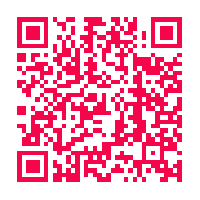 StepsScreen ImageNarration/words1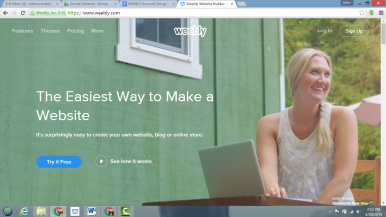 -Create your free account.-Select SITE for choice.-Watch the short video for     some tutorial help.2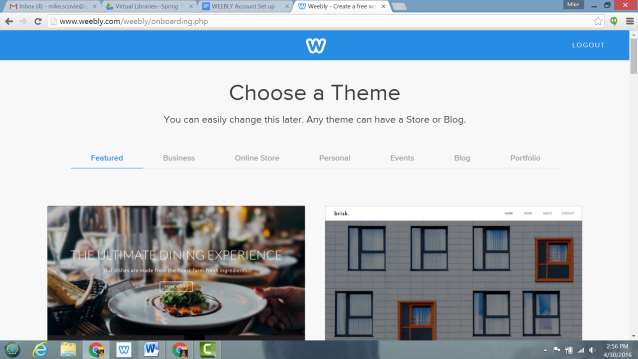 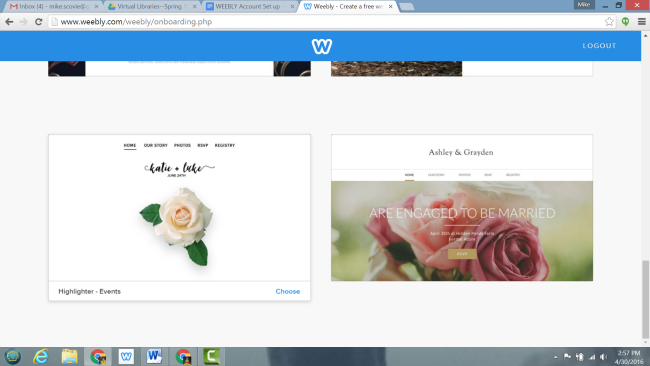 -Pick your theme (Layout)     (this can be changed later)3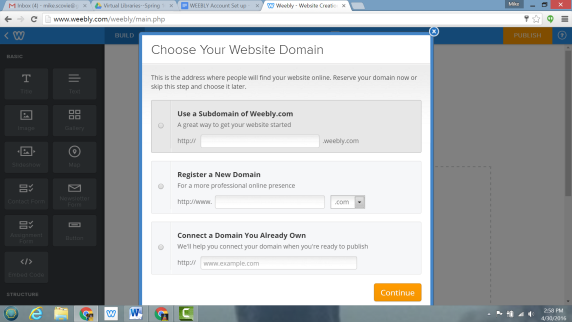 -Select USE A SUBDOMAIN     OF WEEBLY.COM4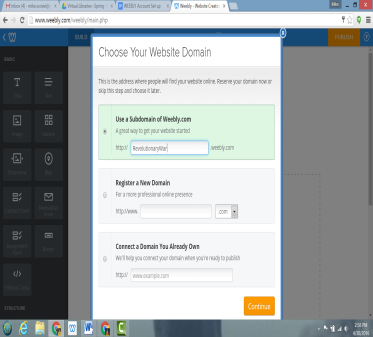 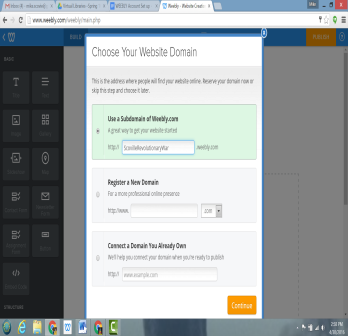 -Create a domain name/site     Address--make sure it is      available.  If not, try adding your      name.-Click continue5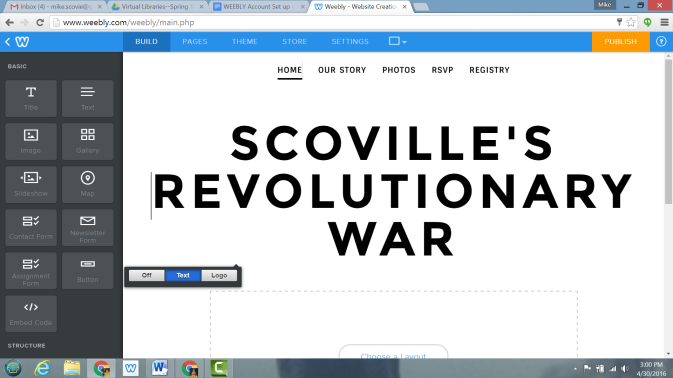 -Title and upload a picture (if     so desired and if available on the     theme you selected).6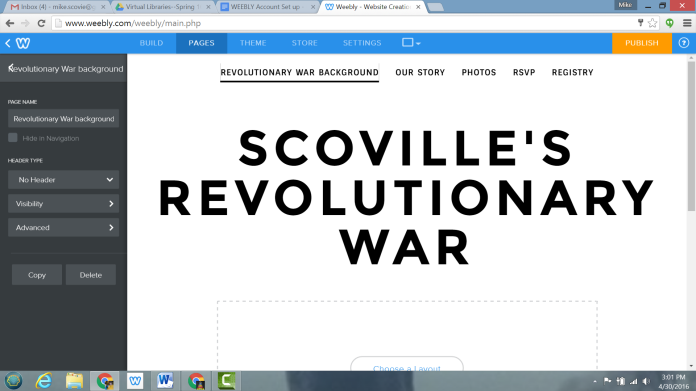 -At the top, create your first page by     clicking on the PAGES tab.-This should be the background of     the Revolutionary War-The other pages already labeled in      the layout you chose can be      deleted by clicking on them and      selecting DELETE.7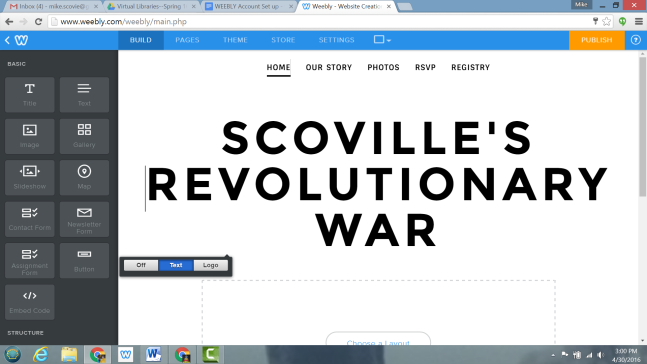 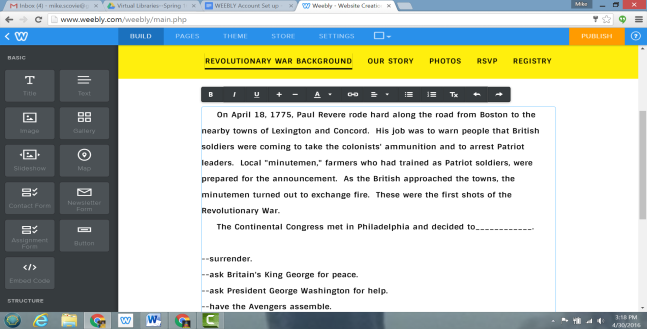 -At the top, Click on BUILD to build      your site by dragging a text box      to the page. -At the end of the first page, write     your choices.  The reader will     need to pick the consequence       they believe is correct.8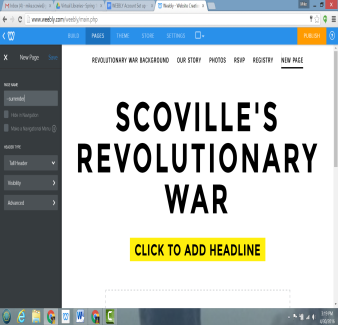 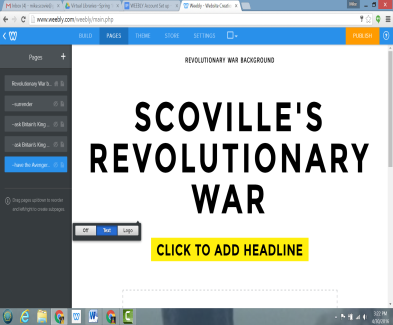 -At the top, create your pages. -Add a STANDARD page.-Title the page as one of your     choices.  Right under the title,     click the box for Hidden in     Navigation.  SAVE. This page will      not appear to the person looking      at the web page online.9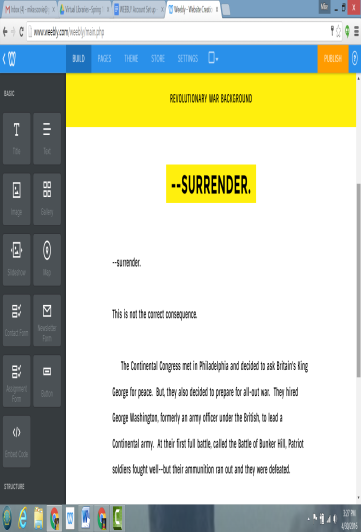 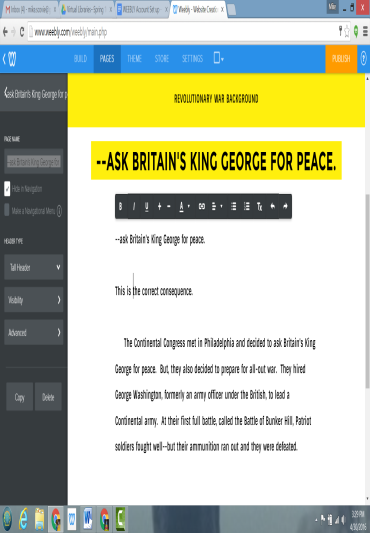 -Build each page by dragging a     text box.  If you want to adjust     the font size, color, pictures,     etc. please do so.-In the text box, add the choice     and then the consequence of     the choice.  What happens if     the reader picks that choice?  -Does this consequence lead to     another set of choices?  If so,     you will need to repeat steps     8-9.  Each new     choice/consequence is a new     page in the build tab.10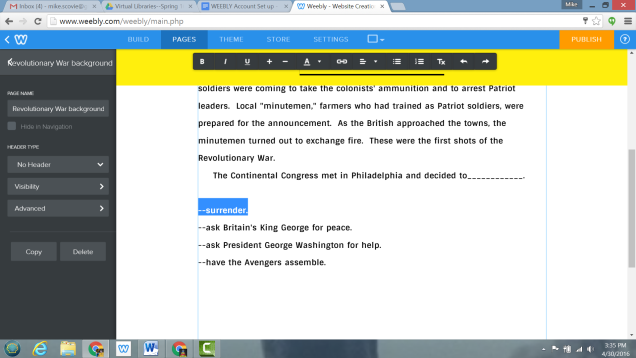 -How to hyperlink the choices and     consequences.-Go back to the first page.      Highlight the first choice.  A     menu bar will show up right by     the highlighted text.  Click the     icon that looks like chain links.11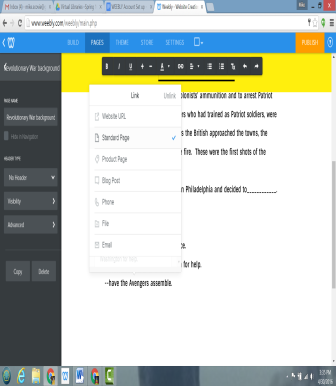 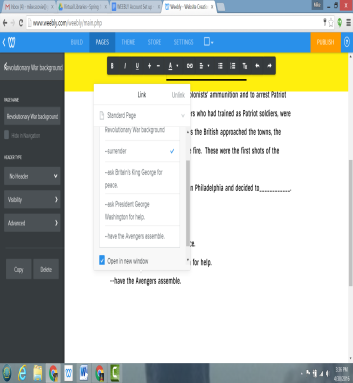 -Select STANDARD page from     choices.-Then, use the drop down box to     select the page you wish to link     to.  It would be a suggestion     here to click the box to open     the link in a new window.12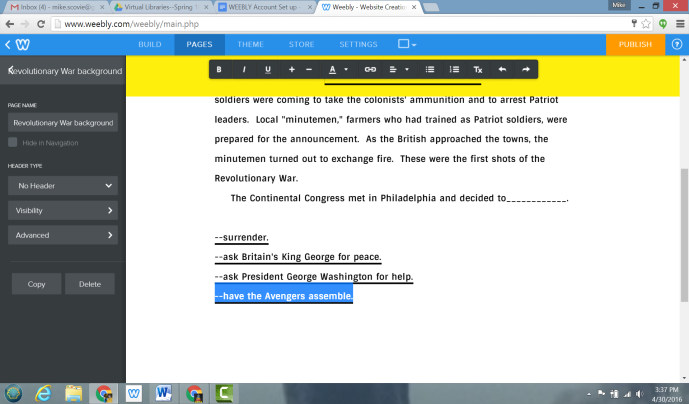 -Repeat the steps above to     complete your review of the     Revolutionary War with     hyperlinks to choices and     consequences.13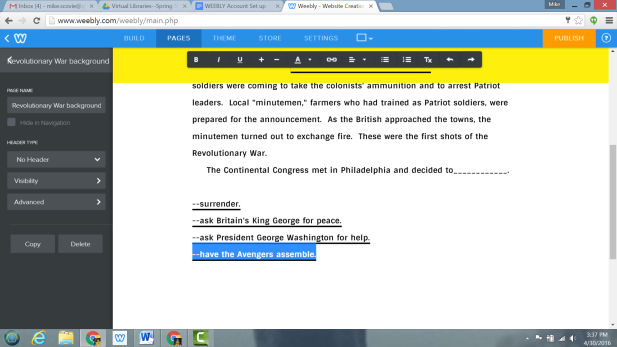 -When you are ready, publish to     web by clicking the orange     PUBLISH button on the top.14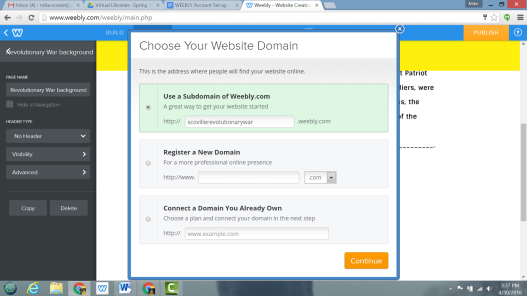 -The first time you publish your     new site, verify the domain title.  -Click continue.15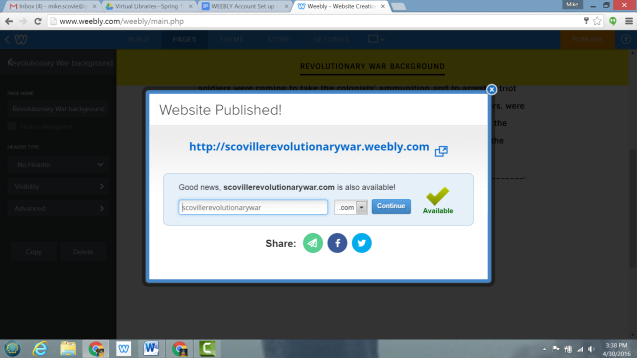 -A screen will pop up to verify that     your website is published. -DO NOT DO ANYTHING ELSE!16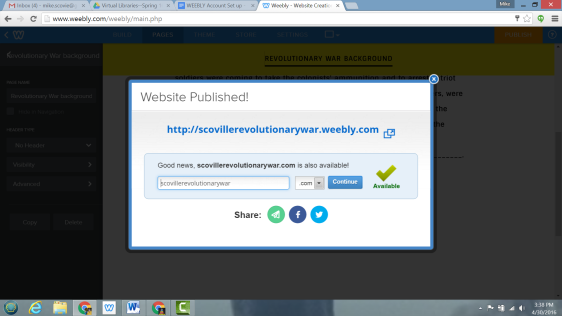 -If you want to see what your site     looks like, click on the link right     under the words WEBSITE     PUBLISHED.17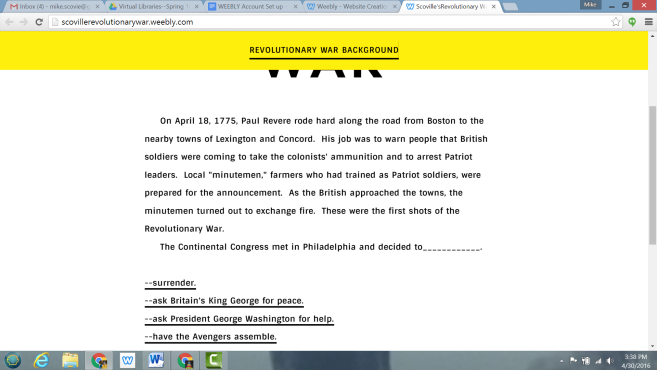 -If you need to make edits, click on     the X in the upper right corner     to continue working on your     site.  Remember, that if you     made edits, you will need to \    publish your site again for the     changes to take place.  -If you are done, logout.